CITY OF 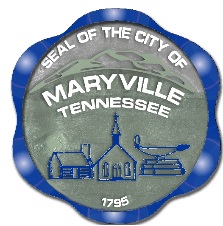 400 West BroadwayMaryville, TN  37801PUBLIC HEARING/CITY COUNCIL MEETING6:56 p.m. TUESDAY, APRIL 6, 2021MARYVILLE MUNICIPAL CENTER6:56 P.M. PUBLIC HEARING1.    A PUBLIC HEARING REGARDING AN ORDINANCE TO AMEND §14-209 OF TITLE 14 OF THE MARYVILLE MUNICIPAL CODE, THE ZONING AND LAND USE ORDINANCE, REGARDING THE BOUNDARIES OF THE PARKWAY DISTRICT OVERLAY ON BIG SPRINGS ROAD.6:57 P.M. PUBLIC HEARING2.   A PUBLIC HEARING REGARDING AN ORDINANCE TO ABANDON A PORTION OF AN ALLEY LOCATED BETWEEN BOBWHITE DRIVE AND FORSTER STREET DESIGNATED AS ALLEY #51A6:58 P.M. PUBLIC HEARING3.   A PUBLIC HEARING REGARDING AN ORDINANCE TO ABANDON AN ALLEY LOCATED OFF BITTLE ROAD DESIGNATED AS ALLEY #78Individuals with disabilities who require accommodations for participation in meetings must request accommodations at least 72 hours ahead of the scheduled meeting. Contact the ADA Coordinator, at (865) 273-3430 or email at adainfo@maryville-tn.gov.Meeting attendees who have difficulty hearing can sign out an assisted listening device prior to the meeting. Please let a member of staff know before the meeting starts in order to use a device.6:59 P.M. PUBLIC HEARING4.   A PUBLIC HEARING REGARDING AN ORDINANCE TO ABANDON AN ALLEY LOCATED BETWEEN S. CLARK STREET AND S. COURT STREET DESIGNATED AS ALLEY #617:00 P.M.CITY COUNCILCALL TO ORDERROLL CALLINVOCATIONAPPROVAL OF MINUTESHEAR CITIZENSBUSINESSCONSIDERATION OF AN ORDINANCE ON SECOND READING TO AMEND §14-218 OF TITLE 14 OF THE MARYVILLE MUNICIPAL CODE, THE ZONING AND LAND USE ORDINANCE, TO ALLOW PERPENDICULAR SIGNS IN ZONING DISTRICTS OTHER THAN THE DOWNTOWN ZONES2.  Consideration of aN ORDINANCE on SECOND reading AMENDING THE CAPITAL PROJECT FUND (061) FOR LAUREL BRANCH PARK SANITARY SEWER AND STORMWATER PROJECTS.    3.    CONSIDERATION OF AN ORDINANCE ON SECOND READING TO ADOPT ADJUSTMENTS TO THE RATES AND CHARGES FOR WATER AND WASTEWATER SERVICES FOR THE CITY OF MARYVILLE EFFECTIVE WITH THE BILLING CYCLE FOR THE MONTH OF MAY 2021.4.  CONSIDERATION OF AN ORDINANCE ON FIRST READING TO AMEND §14-209 OF TITLE 14 OF THE MARYVILLE MUNICIPAL CODE, THE ZONING AND LAND USE ORDINANCE, REGARDING THE BOUNDARIES OF THE PARKWAY DISTRICT OVERLAY ON BIG SPRINGS ROAD.5.   CONSIDERATION OF AN ORDINANCE ON FIRST READING TO ABANDON A PORTION OF AN ALLEY LOCATED BETWEEN BOB WHITE DRIVE AND FORSTER STREET DESIGNATED AS ALLEY #51A6.  CONSIDERATION OF AN ORDINANCE ON FIRST READING TO ABANDON AN ALLEY LOCATED OFF BITTLE ROAD DESIGNATED AS ALLEY #787.  CONSIDERATION OF AN ORDINANCE ON FIRST READING TO ABANDON AN ALLEY LOCATED BETWEEN S. CLARK STREET AND S. COURT STREET DESIGNATED AS ALLEY #618.   CONSIDERATION OF AN ORDINANCE  ON FIRST READING AMENDING THE ANNUAL OPERATING BUDGET OF THE CITY OF MARYVILLE, TENNESSEE FOR FISCAL YEAR 2021.9.    CONSIDERATION OF AN ORDINANCE ON FIRST READING TO AMEND TITLE 9, CHAPTER 11 OF THE MARYVILLE MUNICIPAL CODE, MOBILE FOOD VENDORS AND FOOD TRUCKS.10. CONSIDERATION OF AN ORDINANCE ON FIRST READING AMENDING THE FY21 ANNUAL OPERATING BUDGET RELATIVE TO SCHOOL FEDERAL FUNDS.11. CONSIDERATION OF A RESOLUTION AUTHORIZING THE ISSUANCE OF GENERAL OBLIGATION REFUNDING BONDS OF THE CITY OF MARYVILLE, TENNESSEE IN THE AGGREGATE PRINCIPAL AMOUNT OF NOT TO EXCEED $23,500,000, IN ONE OR MORE SERIES; MAKING PROVISION FOR THE ISSUANCE, SALE AND PAYMENT OF SAID BONDS, ESTABLISHING THE TERMS THEREOF AND THE DISPOSITION OF PROCEEDS THEREFROM; AND PROVIDING FOR THE LEVY OF TAXES FOR THE PAYMENT OF PRINCIPAL OF, PREMIUM, IF ANY, AND INTEREST ON THE BONDS.12. CONSIDERATION OF A MOTION TO ACCEPT THE MOST QUIALIFIED BID FOR THE PURCHASE OF THE POLICE FIRING RANGE.13. CONSIDERATION OF A MOTION TO AUTHORIZE THE MAYOR TO SIGN AN AMENDATORY AGREEMENT WITH SPRINTCOM, INC REGARDING THE PCS SITE AGREEMENT AT 1902 CLYDESDALE ROAD.